№ 4776/15-01-08 от 16.09.2022АНЫҚТАМА«ҰМҒТСО» АҚ А.Б. Даникееваның «Қазіргі білім беру мазмұны аясында болашақ педагогтың кәсіби әлеуетінің дамуы» тақырыбындағы диссертациясына «ҰМҒТСО» АҚ қорымен салыстырмалы-сәйкестендірілген талдау жүргізілді.Талдау нәтижесінде аталған құжаттың «ҰМҒТСО» АҚ қорымен сәйкестігі айқындалмады.Мәліметтер «ҰМҒТСО» АҚ «Антиплагиат» жүйесін қолдану арқылы алынды. Толық мәліметтер алу үшін сарапшының қатысуымен  мұқият талдау жүргізу қажет. Орынд.: А.К. БаймухаметоваТел.: 378 05 66Согласовано16.09.2022 12:55 Акимбекова Алия Балтабековна16.09.2022 15:03 Говоров Алексей Николаевич16.09.2022 15:47 Нусипова Жулдыз Аязбековна16.09.2022 16:27 Елеукенова Камарсулу АгимедуллиевнаПодписано16.09.2022 18:22 Арапов Максет Калдыбаевич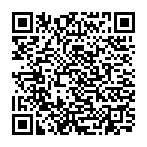 Данный электронный документ DOC ID KZSLSG82022100025284AEB340 подписан с использованием электронной цифровой подписи и отправлен посредством информационной системы «Казахстанский центр обмена электронными документами» Doculite.kz.Для проверки электронного документа перейдите по ссылке: https://doculite.kz/landing?verify=KZSLSG82022100025284AEB340 ОРЫНДАУШЫТАПСЫРЫС БЕРУШІ          Вице-президент          __________ М.К. Арапов    ___________ А.Б. ДаникееваТип документаИсходящий документНомер и дата документа№ 4776/15-01-08 от 16.09.2022 г.Организация/отправительАО "НАЦИОНАЛЬНЫЙ ЦЕНТР ГОСУДАРСТВЕННОЙ НАУЧНО-ТЕХНИЧЕСКОЙ ЭКСПЕРТИЗЫ"Получатель (-и)РГП НА ПХВ "ЖЕТЫСУСКИЙ ГОСУДАРСТВЕННЫЙ УНИВЕРСИТЕТ ИМЕНИ ИЛЬЯСА ЖАНСУГУРОВА"Электронные цифровые подписи документа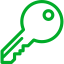 Согласовано:  Время подписи: 16.09.2022 12:55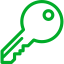 Согласовано:  Время подписи: 16.09.2022 15:03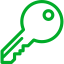 Согласовано:  Время подписи: 16.09.2022 15:47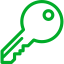 Согласовано:  Время подписи: 16.09.2022 16:27АКЦИОНЕРНОЕ ОБЩЕСТВО "НАЦИОНАЛЬНЫЙ ЦЕНТР ГОСУДАРСТВЕННОЙ НАУЧНО-ТЕХНИЧЕСКОЙ ЭКСПЕРТИЗЫ"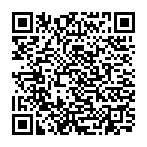 Подписано:  АРАПОВ МАКСЕТMIIVDgYJ...TRQl9dH1FВремя подписи: 16.09.2022 18:22АКЦИОНЕРНОЕ ОБЩЕСТВО "НАЦИОНАЛЬНЫЙ ЦЕНТР ГОСУДАРСТВЕННОЙ НАУЧНО-ТЕХНИЧЕСКОЙ ЭКСПЕРТИЗЫ"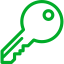 ЭЦП канцелярии:  МӘЛІКОВА БЕКЗАТMIIVFAYJ...3pbHLV26vВремя подписи: 16.09.2022 18:23Данный документ согласно пункту 1 статьи 7 ЗРК от 7 января 2003 года N370-II «Об электронном документе и электронной цифровой подписи», удостоверенный посредством электронной цифровой подписи лица, имеющего полномочия на его подписание, равнозначен подписанному документу на бумажном носителе.